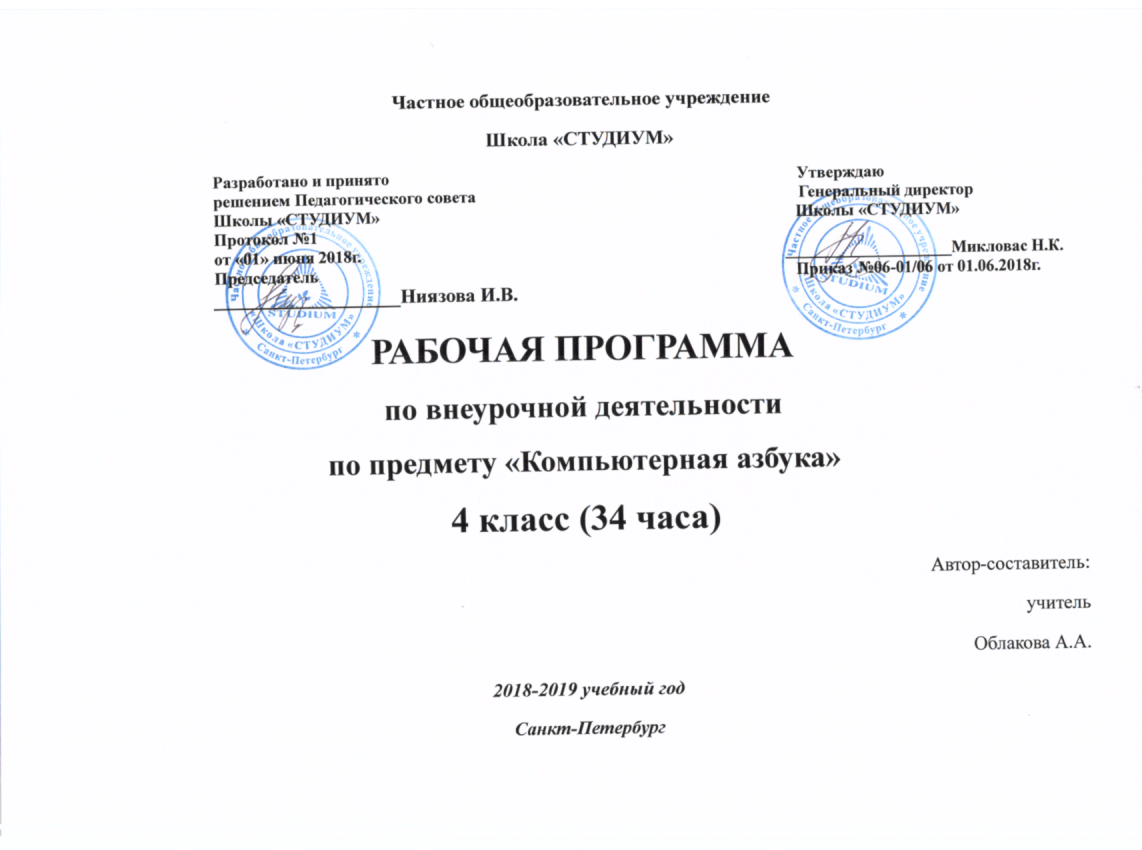       Санкт-Петербург                                                                                                               2018-2019                                                                                                    Пояснительная запискаПрограмма внеурочной деятельности по английскому языку «Подготовка к ГИА» составлена на основе требований федерального образовательного стандарта по иностранному языку. Данная программа рассчитана на учащихся 8-ых классов средней общеобразовательной школы. Занятия проводятся как факультатив по одному часу в неделю. Рабочая программа «Подготовка к ГИА» направлена на подготовку учащихся к государственной итоговой аттестации.Общая характеристика учебного курсаДанная программа предназначена для учащихся старшей ступени обучения общеобразовательных школ, готовящихся сдавать экзамен в формате ОГЭ по английскому языку.  Данная программа рассматривается, как система использования английского языка в развитии индивидуальности школьника и направлена на социальное и культурное развитие личности учащегося, его творческой самореализации.Владение иностранным языком повышает уровень гуманитарного образования школьников, способствует формированию личности и ее социальной адаптации к условиям постоянно меняющегося поликультурного, полиязычного мира. Иностранный язык расширяет лингвистический кругозор учащихся, способствует формированию культуры общения, содействует общему речевому развитию учащихся. Изучение основного и элективного курсов по иностранному языку должно носить взаимосвязанный и взаимодополняющий характер, что не только обеспечит формирование речевой, языковой, социокультурной, компенсаторной и учебно-познавательной компетенций, но и будет способствовать созданию целостного представления о формате ОГЭ.Программа рассчитана на отработку навыков и умений, необходимых для успешной сдачи экзамена, содержит хорошо систематизированный теоретический и практический материал. Одним из главных аспектов проверки на экзамене является коммуникативная компетенция учащегося.Основной целью программы по внеурочной деятельности «Подготовка к ГИА по английскому» является формированиенавыков аудирования (понимание основного содержания прослушанного текста и понимание в прослушанном тексте запрашиваемой информации, общее содержание текста);навыков чтения (понимание основного содержания прочитанного текста - установление соответствий и на понимание в прочитанном тексте запрашиваемой информации, полное понимание прочитаного);навыков выполнения заданий раздела «Лексика и грамматика», направленных на проверку владения видовременными формами глаголов, личными и неличными формами глаголов, формами числительных, прилагательных, местоимений, владение различными способами словообразования;навыков письма (написание письма личного характера);навыков устной речи, что соответствует основной цели обучения иностранным языкам в общеобразовательных учебных заведениях – развивать коммуникативную компетенцию учащегося.Данный элективный курс направлен на решение следующих задач: углубить знания об основных грамматических явлениях английского языка;расширить знания об основных способах словообразования и научить работе с лексикой;систематизировать умения по всем видам аудирования и чтения;совершенствовать умения устной речи согласно предложенной тематике;совершенствовать умения в написании писем;ознакомить с правилами заполнения бланков ОГЭ и работой с КИМами;обучить основным стратегиям поведения в трудной языковой ситуации.Формы занятий:- аудиторные групповые занятия под руководством учителя.- индивидуальная самостоятельная работа, выполняемая во внеурочное время, в том числе   в лингафонном кабинете.- индивидуальные консультации.Методы работы: проектная, творческая работа, кейс метод, игровой методОписание места учебного курсаРабочая программа «Подготовка к ГИА по английскому языку» предназначена для учащихся 8-ых классов и рассчитан на 34 часа учебного года (1 час в неделю).Содержание учебного курсаВзаимоотношения в семье. Взаимоотношения с друзьями и в школе.Семья, друзья, употребление артиклей, Present Simple Tense, Present Continuous Tense, словообразование.Внешность и характеристики  человека. Описание внешности и характера, Present Perfect Tense, Present Perfect Continuous Tense, словообразование. Досуг и увлечения. Молодёжная мода.Спорт, музыка, чтение, посещение кино/театра, дискотеки, кафе, Future Simple Tense, Future Continuous Tense, Future Perfect Tense, Future Perfect Continuous Tense. Покупки. Карманные деньги.Покупки, магазины, Past Simple Tense.Переписка.Друг по переписке, социальные сети, Past Continuous Tense.Школьная жизнь. Изучаемые предметы и отношение к ним, каникулы, школьные обмены, Past Perfect Tense, Past Perfect Continuous Tense.Проблемы выбора профессии.Выпускные экзамены, профессии, конструкция used to, модальные глаголы can, must, should.Учебно-тематическое планированиеПланируемые результатыПо окончании данного курса по выбору ученик 8 класса должен      Научиться:знаниями  видовременных  форм  английского  глагола, неличных  форм глагола и  других  разделов  практической  грамматики;навыкам выполнения экзаменационных заданий по аудированию, чтению, письму, грамматике, говорению (монологическая и диалогическая речь);основным значениям изученных лексических единиц (слов, словосочетаний); особенности структуры простых и сложных предложений.      иметь возможность научиться:говорениевести развёрнутое монологическое высказывание по теме/проблеме; вести диалог-расспрос с целью обмена фактической информацией;вести диалог с целью обмена оценочной информации.аудированиепонимать основное содержание аутентичных текстов и выделять для себя значимую информацию; понимать основное содержание аутентичных текстов, относящихся к разным коммуникативным типам речи (сообщение/рассказ), уметь определить тему текста, выделить главные факты в тексте, опуская второстепенные.чтениечитать аутентичные с пониманием основного содержания (определять тему, выделять основную мысль, выделять главные факты, устанавливать логическую последовательность основных фактов текста);читать аутентичные тексты разных жанров с полным и точным пониманием; читать текст с выборочным пониманием нужной или интересующей информации.письмонаписать личное письмо в соответствии с предложенной ситуацией;Иметь представление об:основных подходах и приемах выполнения экзаменационных заданий;о правилах заполнения бланков ответа;о работе с инструкциями перед заданиями.Календарно-тематическое планирование Перечень учебно-методического обеспечения и список литературы1.  Голицынский Ю. Б. Грамматика: Сборник упражнений.— 7-е изд., испр. и доп. —СПб.:КАРО, 2011.— 576 с.2.  Смирнов Ю.А. Английский язык. Сборник устных тем для подготовки к ГИА. 5-9 классы. Пособие для учащихся. — 2-е изд., исправ. — М.: Просвещение, 2014. — 145 с.3. Гудкова Л.М., Терентьева О.В. ОГЭ-2017. Английский язык. 10 тренировочных вариантов экзаменационных работ для подготовки к основному государственному экзамену. М.: АСТ, 2018.4. Открытый банк заданий ОГЭ по английскому языку http://85.142.162.126/os/xmodules/qprint/index.php?proj=8BBD5C99F37898B6402964AB11955663 5. Учебное пособие для подготовки к ОГЭ по английскому языку: говорение. Macmillan Exam Skills for Russia. Пикеринг Кейт + Teacher's Notes + Audio.6. Английский язык. ОГЭ. Устная часть. Мишин А.В. 2018.№ разделаРаздел/ТемаУУД учащихсяКоличество часов1Взаимоотношения в семье. Взаимоотношения с друзьями и в школе.ПознавательныеПознакомиться с лексикой по теме «Межличностные отношения».Уметь применять изученную лексику в ситуации52Внешность и характеристики человека. Познавательные. РегулятивныеФормирование навыка чтения с целью извлечения конкретной информации.Совершенствование грамматических навыков33Досуг и увлечения. Молодёжная мода.КоммуникативныеФормирование и закрепление лексических навыков (введение и закрепление нового лексики);Формирование навыков восприятия информации на слух; Формирование навыков чтения124Покупки. Карманные деньги.РегулятивныеСовершенствование лексических навыковЗакрепление навыков аудирования и чтения. 35Переписка.КоммуникативныеФормирование  и закрепление лексических навыков.Развитие навыков устной речи по теме «Друг по переписке»Развитие умения читать с целью полного понимания36Школьная жизнь. КоммуникативныеФормирование и закрепление лексических навыков (введение и закрепление новой лексики).Развитие умения читать и обсуждать прочитанное.Развитие навыков восприятия речи на слух и устной речи57Проблемы выбора профессии.КоммуникативныеЗакрепление грамматических навыков (введение и закрепление нового грамматического материала)Развитие навыков устной и письменной речиПрактика в чтении и аудировании.3Итого34№ТемаУУД учащихсяДата по плануДата по факту1.Вводное занятие. Семья. Употребление артиклейПознавательные. КоммуникативныеВведение и отработка нового лексического материалаПрактика в чтении и обсуждении прочитанногоРазвитие навыков устной речи3.092.Семья. Present Simple Tense. КоммуникативныеФормирование лексических навыков говорения и развитие умений и использование их в речи.Формирование грамматического навыка и его закрепление. Практика в употреблении времени Present Simple.Формирование навыков чтения и обсуждения прочитанного10.093.Семья. Present Simple Tense. Познавательные. КоммуникативныеФормирование грамматического навыкаСовершенствование навыка чтения и обсуждения прочитанногоСовершенствование грамматического навыка употребления времени Present Simple. Контроль навыков монологической речи.17.094.Друзья. Present Continuous Tense. Познавательные. Коммуникативные. ЛичностныеФормирование и закрепление лексических навыков.Формирование грамматического навыка.Практика в чтении и обсуждении прочитанного.24.095.Друзья. Present Continuous Tense. Словообразование.Коммуникативные.  Познавательные.Контроль навыков монологической речи.Совершенствование грамматического навыка употребления времени Present Continuous. 01.106.Внешность и характеристики  человека. Present Perfect Tense.Познавательные. КоммуникативныеВведение и отработка нового лексического материалаФормирование грамматических навыков в употреблении времени Present PerfectСовершенствование навыков чтения и развитии навыков устной речи8.107.Внешность и характеристики  человека. Present Perfect Continuous Tense. Познавательные.Коммуникативные.Формирование и закрепление лексических навыков.Формирование речевого навыка Формирование навыков восприятия информации на слух 15.108.Внешность и характеристики  человека. Present Perfect Continuous Tense.Коммуникативные. Личностные.Формирование и закрепление лексических навыков говоренияФормирование грамматических навыковСовершенствование навыков устной и письменной речи22.109.Досуг и увлечения.  Future Simple Tense.Коммуникативные. ЛичностныеЗакрепление нового лексического материалаРазвитие навыка восприятия  речи на слух, практика в чтении и обсуждении прочитанного29.1010.Досуг и увлечения.  Future Simple Tense. Коммуникативные. РегулятивныеВведение и отработка новых лексических единиц.Развитие навыков устной речи.Практика в чтении.12.1111.Досуг и увлечения.  Future Simple Tense.Коммуникативные. ЛичностныеФормирование и закрепление лексических навыков (введение и закрепление нового лексики)Развитие навыков устной речи.19.1112.Музыка.  Future Continuous Tense.ПознавательныеФормирование и закрепление лексических навыков (введение и закрепление новой лексики)Совершенствование навыка чтения  и обсуждения прочитанного26.1113.Музыка.  Future Continuous Tense.ЛичностныеРазвитие навыка в устной и письменной речи «Досуг и увлечения»Развитие творческих способностей учащихся3.1214.Музыка.  Future Continuous Tense.Познавательные.КоммуникативныеСовершенствование грамматического навыка употребления времени Future Continuous. Контроль навыков монологической речи.10.1215.Чтение.  Future Perfect Tense.ПознавательныеФормирование лексических навыков (отработка в речи новой лексики).Развитие умения  читать и обсуждать прочитанное17.1216.Чтение.  Future Perfect Tense.ПознавательныеФормирование и закрепление грамматических навыков (словообразование, времена группы Future)Формирование навыков чтения и устной речи24.1217.Чтение.  Future Perfect Tense.ПознавательныеФормирование лексических навыковСовершенствование навыков аудирования и устной речиРазвитие навыка монологической речи14.0118.Молодёжная мода. Future Perfect Continuous Tense. ПознавательныеВведение и отработка нового лексического материалаПрактика в чтении Практика в письме21.0119.Молодёжная мода. Future Perfect Continuous Tense. ПознавательныеСовершенствование навыков аудирования.Введение и закрепление грамматических навыковСовершенствование навыков устной речи 28.0120Молодёжная мода. Future Perfect Continuous Tense. Познавательные. КоммуникативныеСовершенствование грамматического навыка употребления времени Future Perfect Continuous. Контроль навыков монологической речи.4.0221.Покупки. Карманные деньги. Past Simple Tense.Познавательные. ЛичностныеФормирование лексических навыков (введение новой лексики и отработка в речевых упражнениях)Закрепление навыка чтения с целью полного пониманияРазвитие навыков устной и письменной речи11.0222.Покупки. Карманные деньги. Past Simple Tense.Личностные. ПознавательныеРазвитие навыка в устной и письменной речи «Покупки»Совершенствование навыков устной речи18.0223.Покупки. Карманные деньги. Past Simple Tense.Личностные. ПознавательныеРазвитие творческих способностей учащихсяФормирование и закрепление грамматических навыков (Past Simple Tense)25.0224.Переписка. Past Continuous Tense.КоммуникативныеФормирование и закрепление лексических навыков (введение и закрепление новой лексики).Развитие умения читать и обсуждать прочитанное.4.0325.Переписка. Past Continuous Tense.РегулятивныеСовершенствование лексических навыковЗакрепление навыков аудирования и чтения. Формирование грамматических навыков11.0326.Переписка. Past Continuous Tense.Коммуникативные. ПознавательныеРазвитие навыка восприятия  речи на слух, практика в чтении и обсуждении прочитанногоФормирование и закрепление грамматических навыков18.0327.Школьная жизнь. Past Perfect Tense.КоммуникативныеФормирование и закрепление лексических навыков (введение и закрепление новой лексики).Развитие умения читать и обсуждать прочитанное.Развитие навыков восприятия речи на слух и устной речи25.0328.Школьная жизнь. Past Perfect Tense.ПознавательныеРазвитие навыков устной и письменной речиРазвитие навыка восприятия речи на слух и чтения с целью полного понимания.Формирование и закрепление грамматических навыков8.0429.Школьная жизнь. Past Perfect Tense.Коммуникативные.  Познавательные.Контроль навыков монологической речи.Совершенствование грамматического навыка употребления времени Past Perfect.15.0430.Каникулы. Past Perfect Continuous Tense.КоммуникативныеФормирование и закрепление лексических навыков (введение и закрепление новой лексики).Развитие умения читать и обсуждать прочитанное.Развитие навыков восприятия речи на слух и устной речи22.0431.Каникулы. Past Perfect Continuous Tense.КоммуникативныеЗакрепление нового лексического материалаРазвитие навыков устной речи. РегулятивныеСовершенствование лексических навыковЗакрепление навыков аудирования и чтения. Формирование грамматических навыков29.0432.Проблемы выбора профессии. Конструкция used to. КоммуникативныеФормирование и закрепление лексических навыков (введение и закрепление новой лексики).Развитие умения читать и обсуждать прочитанное.Развитие навыков восприятия речи на слух и устной речи6.0533.Проблемы выбора профессии.  Модальные глаголы can, must, should.РегулятивныеСовершенствование лексических навыковЗакрепление навыков аудирования и чтения. Формирование грамматических навыков13.0534.Проблемы выбора профессии. модальные глаголы can, must, should. Заключительное занятие.Коммуникативные.  Познавательные.Контроль навыков монологической речи.Совершенствование грамматического навыка употребления модальных глаголов.20.05